PARISH COUNCILApplication for Grant for Voluntary Organisations Local Government Act 1972, Section 137Please note that this application will not be considered unless it is accompanied by a copy of the latest set of annual accounts showing the organisations income, expenditure and level of balances. If the organisation does not prepare annual accounts, copies of the bank statements covering the previous six months must be enclosed.You may use a separate sheet of paper to submit any other information which you feel will support this application.Signed……………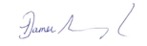 Dr Darren Mernagh (Treasurer, Alderbury Picnic in the Park)……………………….Date…20/11/23……1.Name of OrganisationAlderbury Picnic in the Park in partnership with Salisbury Live.2.Name, Address and Status of ContactSandra Wallace  45 Spider IslandWhaddonSP5 3BG3.Telephone Number of Contact077740945104.Is the Organisation a Registered Charity?No5.Amount of grant requested£25005.For what purpose or project is the grant requested?Over the past few years, picnic in the park has run as a free event with the aim to bring together the community of Alderbury and Whaddon. It has grown over the past few years and has activities for all of the family as well as an opportunity for local individuals to promote their activities such as the Alderbury Clothing Exchange, local craft sellers and the Wildlife Friendly Alderbury initiative.The event, as initially conceived relied heavily on goodwill and either donations either financial or in kind. Even with the grant to Salisbury live of £1500 last year, they made a loss on the event in 2022. The headline act alone is likely to start at £600 before the hire of stand, sound equipment and staff are taken into account. This is clearly not sustainable and also as the event has grown, there are new additional costs likely to exceed £1500 such as security, portaloos, waste disposal costs, village hall hire and first aid. In response to this challenge, a formal working group and committee have been formed and a bank account has been created to manage the event, its planning and fund raising.We believe this to be the only large free event for local residents and the many hundreds of individuals and families of all ages that have attended the all-day event is testament to the high regard and value that the community places on the annual event.We have gratefully received support in the past from Alderbury Parish Council, Alderbury Sports & Social Club and Salisbury live (who received £1500 last year from APC) as well as generous donations from individuals, but costs are such that additional sources of support are necessary to cover for costs.6.What will be the total cost of the above project?£40007.If the total cost of the project is more than the grant, how will the residue be financed?The cost of the grant will cover approximately 60% of the costs, we have already raised approximately |£500 through donations and the committee will be running raffles, setting up a JustGiving page and arranging social events in the upcoming months to raise the final £1000 assuming that this grant is awarded in full. 8.Have you applied for grant for the same project to another organisation?If so, which organisation and how much?No, Salisbury live has applied in the past and will not be seeking further support from the local community apart from this joint application.9.Who will benefit from the project?Several hundred individuals and their families within Alderbury and Whaddon. Most member of the Alderbury Parish Council attended the event and can verify the popularity of the event.It is a free event with something for everyone and widely supported10.Approximately how many of those who will benefit are parishioners?We believe that all or the vast majority of those who benefit are parishioners. 